1st Annual LMS Dodgeball TournamentSaturday, April 11, 2015 at 9:00amSponsored by the LHS Police Explorers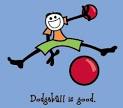 Team Name:Name of Players, their Grade & their LMS Team:--------------------------     ----------------------------------------------------     ----------------------------------------------------     --------------------------Team Chaperone:Name:Email:Cell phone:Team Uniform:Registration Fee:$30  check made out to:  Londonderry Police Explorers 1137